 The Little Savoy Picture House, Robert Street, Colne BB8 0NW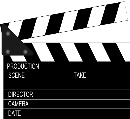 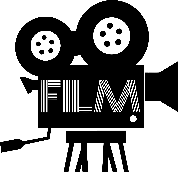 Registration as a volunteer for The Community Cinema Policy 009 Form 01 Version 01Correspondence address Little Savoy   Picture House, Trinity Community Centre, Robert Street, Colne BB8 0NW                        Volunteer Co-ordinator is  Darran Ward  Tel: 07887 391571 or Andrew Reed Tel: 07535 923893 Registration as a volunteer for The Community Cinema Policy 009 Form 01 Version 01Correspondence address Little Savoy   Picture House, Trinity Community Centre, Robert Street, Colne BB8 0NW                        Volunteer Co-ordinator is  Darran Ward  Tel: 07887 391571 or Andrew Reed Tel: 07535 923893 Personal Details (Please use block capitals)Personal Details (Please use block capitals)Surname:						First names:  Address	:                                                                                                          Telephone numbers (including code)							Home:							Work:Postcode:						Mobile: Date of birth:					                e-mail:Surname:						First names:  Address	:                                                                                                          Telephone numbers (including code)							Home:							Work:Postcode:						Mobile: Date of birth:					                e-mail:Please indicate up to four areas of interest for volunteering (mark the order of preference)Please indicate up to four areas of interest for volunteering (mark the order of preference) Assisting setup		 Marketing/publicity				Catering					 Front of house						 General operations					 Anything that may be required				 Assisting setup		 Marketing/publicity				Catering					 Front of house						 General operations					 Anything that may be required				Preferred method of communication (please circle):	Telephone	Mobile	      e-mail	PostPreferred method of communication (please circle):	Telephone	Mobile	      e-mail	PostAny other information relevant to your position as a volunteer (e.g. work you would not wish to do, relevant experience, qualifications, work experience etc.)Any other information relevant to your position as a volunteer (e.g. work you would not wish to do, relevant experience, qualifications, work experience etc.)Emergency Contact Name (Someone to contact in the event of an emergency)Emergency Contact Number